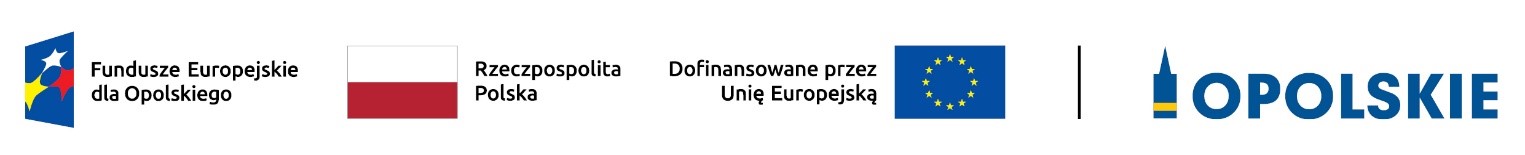 Załącznik nr 9LISTA WSKAŹNIKÓW NA POZIOMIE PROJEKTU DLA DZIAŁANIA 
1.1 PRACE B+R I INFRASTRUKTURA W MŚP W RAMACH FEO 2021-2027Tabela 1 Zestawienie wskaźników EFRR na poziomie projektu w ramach FEO 2021-2027 dla Działania 1.1 Infrastruktura B+R przedsiębiorstwLp.Nazwa wskaźnikaJednostka miaryRodzaj wskaźnikaTyp wskaźnikaInne uwagiDefinicjaWskaźniki horyzontalneWskaźniki horyzontalneWskaźniki horyzontalneWskaźniki horyzontalneWskaźniki horyzontalneWskaźniki horyzontalneWskaźniki horyzontalne1.Miejsca pracy utworzone we wspieranych jednostkachEPC/rokrezultatkluczowyWskaźnik programowyLiczba miejsc pracy wyrażona w średnich rocznych ekwiwalentach pełnego czasu pracy (EPC) utworzonych w ramach działalności wspieranej przez projekt. Nowe stanowiska muszą być obsadzone i mogą być w pełnym wymiarze godzin, w niepełnym wymiarze godzin lub powtarzać się sezonowo. Wolne stanowiska nie są liczone. Ponadto oczekuje się, że nowo utworzone stanowiska zostaną utrzymane przez ponad rok po zakończeniu projektu. Wskaźnik jest obliczany jako różnica między rocznymi EPC obsadzonymi przed rozpoczęciem projektu i rok po zakończeniu projektu w ramach wspieranej działalności. Roczne EPC definiuje się jako stosunek godzin pracy przepracowanych efektywnie w ciągu roku kalendarzowego podzielony przez całkowitą liczbę godzin umownie przepracowanych w tym samym okresie przez osobę lub grupę. Zgodnie z konwencją dana osoba nie może wykonywać więcej niż jednego EPC rocznie. Liczba godzin umownie przepracowanych ustalana jest na podstawie normatywnych/ustawowych godzin pracy zgodnie z krajowym ustawodawstwem. Osoba pracująca w pełnym wymiarze czasu pracy zostanie zidentyfikowana w odniesieniu do jej statusu zatrudnienia i rodzaju umowy (pełny lub niepełny etat). Wskaźnik ten nie powinien być stosowany do uwzględnienia miejsc pracy dla naukowców, które należy zgłaszać w ramach wskaźnika - Miejsca pracy dla naukowców utworzone we wspieranych jednostkach.2.Liczba obiektów dostosowanych do potrzeb osób z niepełnosprawnościamiszt.produktkluczowy-Wskaźnik odnosi się do liczby obiektów w ramach realizowanego projektu, które zaopatrzono w specjalne podjazdy, windy, urządzenia głośnomówiące, bądź inne udogodnienia (tj. usunięcie barier w dostępie, w szczególności barier architektonicznych) ułatwiające dostęp do tych obiektów i poruszanie się po nich osobom z niepełnosprawnościami, w szczególności ruchowymi czy sensorycznymi.   Jako obiekty należy rozumieć konstrukcje połączone z gruntem w sposób trwały, wykonane z materiałów budowlanych i elementów składowych, będące wynikiem prac budowlanych (wg. def. PKOB). Należy podać liczbę obiektów, a nie sprzętów, urządzeń itp., w które obiekty zaopatrzono. Jeśli instytucja, zakład itp. składa się z kilku obiektów, należy zliczyć wszystkie, które dostosowano do potrzeb osób z niepełnosprawnościami. Wskaźnik mierzony w momencie rozliczenia wydatku związanego z wyposażeniem obiektów w rozwiązania służące osobom z niepełnosprawnościami w ramach danego projektu.3.Liczba projektów, w których sfinansowano koszty racjonalnych usprawnień dla osób z niepełnosprawnościami szt.produktkluczowy-Racjonalne usprawnienie oznacza konieczne i odpowiednie zmiany oraz dostosowania, nie nakładające nieproporcjonalnego lub nadmiernego obciążenia, rozpatrywane osobno dla każdego  konkretnego przypadku, w celu zapewnienia osobom z niepełnosprawnościami możliwości korzystania  z wszelkich praw człowieka i podstawowych wolności oraz ich wykonywania na zasadzie równości z innymi osobami. Wskaźnik mierzony w momencie rozliczenia wydatku związanego z racjonalnymi usprawnieniami w  ramach danego projektu. Przykłady racjonalnych usprawnień: tłumacz języka migowego, transport niskopodłogowy, dostosowanie infrastruktury (nie tylko budynku, ale też dostosowanie infrastruktury komputerowej np. programy powiększające, mówiące, drukarki materiałów w alfabecie Braille'a), osoby asystujące, odpowiednie dostosowanie wyżywienia. Do wskaźnika powinny zostać wliczone zarówno projekty ogólnodostępne, w których sfinansowano koszty racjonalnych usprawnień, jak i dedykowane (zgodnie z kategoryzacją projektów z  Wytycznych w zakresie realizacji zasad równościowych  w ramach funduszy unijnych na lata 2021-2027). Na poziomie projektu wskaźnik może przyjmować maksymalną wartość 1 - co oznacza jeden projekt, w którym sfinansowano koszty racjonalnych usprawnień dla osób z niepełnosprawnościami. Liczba sfinansowanych racjonalnych usprawnień, w ramach projektu, nie ma znaczenia dla wartości wykazywanej we wskaźniku. Definicja na podstawie: Wytyczne w zakresie realizacji zasad równościowych  w ramach funduszy unijnych na lata 2021-2027.Oś priorytetowa I Fundusze Europejskie na rzecz wzrostu innowacyjności i konkurencyjności opolskiegoOś priorytetowa I Fundusze Europejskie na rzecz wzrostu innowacyjności i konkurencyjności opolskiegoOś priorytetowa I Fundusze Europejskie na rzecz wzrostu innowacyjności i konkurencyjności opolskiegoOś priorytetowa I Fundusze Europejskie na rzecz wzrostu innowacyjności i konkurencyjności opolskiegoOś priorytetowa I Fundusze Europejskie na rzecz wzrostu innowacyjności i konkurencyjności opolskiegoOś priorytetowa I Fundusze Europejskie na rzecz wzrostu innowacyjności i konkurencyjności opolskiegoOś priorytetowa I Fundusze Europejskie na rzecz wzrostu innowacyjności i konkurencyjności opolskiegoDziałanie 1.1  Infrastruktura B+R przedsiębiorstwDziałanie 1.1  Infrastruktura B+R przedsiębiorstwDziałanie 1.1  Infrastruktura B+R przedsiębiorstwDziałanie 1.1  Infrastruktura B+R przedsiębiorstwDziałanie 1.1  Infrastruktura B+R przedsiębiorstwDziałanie 1.1  Infrastruktura B+R przedsiębiorstwDziałanie 1.1  Infrastruktura B+R przedsiębiorstw1.Przedsiębiorstwa objęte wsparciem (w tym: mikro, małe, średnie, duże)sztukaproduktkluczowyWskaźnikProgramowyWskaźnik agregującyWskaźnik obejmuje wszystkie przedsiębiorstwa, które otrzymują wsparcie finansowe lub rzeczowe z EFRR i Funduszu Spójności.   „Przedsiębiorstwo“ jest najmniejszą kombinacją jednostek prawnych, tzn. jednostką organizacyjną wytwarzającą towary lub usługi, która osiąga korzyści z pewnego stopnia samodzielności w podejmowaniu decyzji, w szczególności w zakresie alokacji bieżących zasobów. Przedsiębiorstwo prowadzi jeden lub więcej rodzajów działalności w jednym lub więcej miejscach. Przedsiębiorstwo może być jedną jednostką prawną. Jednostki prawne obejmują osoby prawne, których istnienie jest uznane przez prawo, niezależnie od osób indywidualnych lub instytucji, które są ich właścicielami lub członkami, takie jak spółki jawne, spółki komandytowe, spółki z ograniczoną odpowiedzialnością, spółki akcyjne itp. Do jednostek prawnych zalicza się również osoby fizyczne osoby prowadzące działalność gospodarczą we własnym imieniu, takie jak właściciel i operator sklepu lub warsztatu, prawnik lub samozatrudniony rzemieślnik. (ESTAT w odniesieniach, na podstawie rozporządzenia Rady (EWG) nr 696/93, sekcja III A z 15.03.1993 r.). Na potrzeby tego wskaźnika przedsiębiorstwa są organizacjami nastawionymi na osiąganie zysku, które wytwarzają towary lub usługi w celu zaspokojenia potrzeb rynku. W przypadku celu polityki 4 (Społeczna Europa) wskaźnik obejmuje również przedsiębiorstwa społeczne definiowane przez Komisję (DG GROW) następująco: „przedsiębiorstwo społeczne jest podmiotem gospodarki społecznej, którego głównym celem jest raczej wywarcie skutku społecznego niż wygenerowanie zysku dla właścicieli i udziałowców. Przedsiębiorstwo społeczne działa, dostarczając towary i świadcząc usługi na rynku w sposób przedsiębiorczy i innowacyjny, a zyski wykorzystuje przede wszystkim do osiągania celów społecznych”. Klasyfikacja przedsiębiorstw: Mikroprzedsiębiorstwo (< 10 pracowników i roczne obroty ≤ 2 mln EUR lub bilans ≤ 2 mln EUR); Małe przedsiębiorstwo (10-49 pracowników i roczne obroty > 2 mln EUR ≤ 10 mln EUR lub bilans > 2 mln EUR ≤ 10 mln EUR); Średnie przedsiębiorstwo (50-249 pracowników i roczne obroty > 10 mln EUR ≤ 50 mln EUR lub bilans w EUR > 10 mln EUR ≤ 43 mln EUR); Duże przedsiębiorstwa (>250 pracowników i obroty > 50 mln EUR lub bilans > 43 mln EUR). W przypadku przekroczenia jednego z dwóch progów (liczby pracowników lub rocznych obrót/bilansu) przedsiębiorstwa klasyfikuje się do wyższej kategorii wielkości.  (ESTAT na podstawie art. 2-3 załącznika do zalecenia KE 2003/361/WE). Wielkość wspieranego przedsiębiorstwa jest mierzona w momencie wnioskowania.   1a.Liczba wspartych mikroprzedsiębiorstwsztukaproduktkluczowy-Wskaźnik obejmuje mikroprzedsiębiorstwa, które otrzymały wsparcie finansowe oraz pozafinansowe z Europejskiego Funduszu Rozwoju Regionalnego (EFRR), Funduszu Spójności (FS) oraz Funduszu Sprawiedliwej Transformacji (FST). Definicja przedsiębiorstwa zgodna z definicją wskaźnika Przedsiębiorstwa objęte wsparciem (w tym: mikro, małe, średnie, duże). Zgodnie z zaleceniem KE (2003/361/EC) mikroprzedsiębiorstwo to przedsiębiorstwo zatrudniające mniej niż 10 osób oraz którego roczny obrót lub/i roczny bilans nie przekracza 2 mln EUR.  Na poziomie celu szczegółowego przedsiębiorstwo liczone jest tylko raz, niezależnie od tego ile rodzajów wsparcia otrzymuje.   Na poziomie programu, przedsiębiorstwo jest liczone tylko raz, niezależnie od tego, ile rodzajów wsparcia otrzymuje (z działań realizowanych w ramach jednego lub kilku celów szczegółowych).1b.Liczba wspartych małych przedsiębiorstwsztukaproduktkluczowy-Wskaźnik obejmuje małe przedsiębiorstwa, które otrzymały wsparcie finansowe oraz pozafinansowe z Europejskiego Funduszu Rozwoju Regionalnego (EFRR), Funduszu Spójności (FS) oraz Funduszu Sprawiedliwej Transformacji (FST). Definicja przedsiębiorstwa zgodna z definicją wskaźnika Przedsiębiorstwa objęte wsparciem (w tym: mikro, małe, średnie, duże). Zgodnie z zaleceniem KE (2003/361/EC) małe przedsiębiorstwo to przedsiębiorstwo zatrudniające mniej niż  50 osób oraz którego roczny obrót lub/i roczny bilans nie przekracza  10 mln EUR. Na poziomie celu szczegółowego przedsiębiorstwo liczone jest tylko raz, niezależnie od tego ile rodzajów wsparcia otrzymuje. Na poziomie programu, przedsiębiorstwo jest liczone tylko raz, niezależnie od tego, ile rodzajów wsparcia otrzymuje (z działań realizowanych w ramach jednego lub kilku celów szczegółowych).1c.Liczba wspartych średnich przedsiębiorstwsztukaproduktkluczowy-Wskaźnik obejmuje średnie przedsiębiorstwa, które otrzymały wsparcie finansowe oraz pozafinansowe z Europejskiego Funduszu Rozwoju Regionalnego (EFRR), Funduszu Spójności (FS) oraz Funduszu Sprawiedliwej Transformacji (FST). Definicja przedsiębiorstwa zgodna z definicją wskaźnika Przedsiębiorstwa objęte wsparciem (w tym: mikro, małe, średnie, duże). Zgodnie z zaleceniem KE (2003/361/EC) średnie przedsiębiorstwo to przedsiębiorstwo zatrudniające od 50 do 249 osób oraz którego roczny obrót wynosi  nie przekracza 50 mln EUR lub/i roczny bilans nie przekracza 43 mln EUR. Na poziomie celu szczegółowego przedsiębiorstwo liczone jest tylko raz, niezależnie od tego ile rodzajów wsparcia otrzymuje. Na poziomie programu, przedsiębiorstwo jest liczone tylko raz, niezależnie od tego, ile rodzajów wsparcia otrzymuje (z działań realizowanych w ramach jednego lub kilku celów szczegółowych).2.Przedsiębiorstwa objęte wsparciem w formie dotacjisztukaproduktkluczowyprogramowyLiczba przedsiębiorstw otrzymujących wsparcie finansowe w formie dotacji. Definicja przedsiębiorstwa zgodna z definicją wskaźnika Przedsiębiorstwa objęte wsparciem (w tym: mikro, małe, średnie, duże)3.Przedsiębiorstwa współpracujące z organizacjami badawczymisztukaproduktkluczowyprogramowyLiczba przedsiębiorstw współpracujących we wspólnych projektach badawczych z organizacjami badawczymi. Współpraca w zakresie działań na rzecz badań i rozwoju może być nowa lub już istniejąca i powinna być prowadzona przynajmniej przez czas trwania projektu objętego wsparciem. Wskaźnik obejmuje aktywne uczestnictwo we wspólnych projektach badawczych, a wyklucza ustalenia umowne bez aktywnej współpracy w ramach projektu objętego wsparciem. Definicja przedsiębiorstwa – zob. Przedsiębiorstwa objęte wsparciem (w tym: mikro, małe, średnie, duże). Organizacje badawcze to podmioty, których podstawowym celem jest prowadzenie niezależnie badań podstawowych, badań przemysłowych oraz eksperymentalnych prac rozwojowych, a także rozpowszechnianie wyników takich działań poprzez nauczanie, publikację lub transfer wiedzy. Ich przykłady obejmują uniwersytety lub instytuty badawcze, agencje zajmujące się transferem technologii, pośredników w dziedzinie innowacji, fizyczne lub wirtualne podmioty prowadzące współpracę w dziedzinie badań i rozwoju, które mogą być publiczne lub prywatne.4.Organizacje badawcze uczestniczące we wspólnych projektach badawczychsztukaproduktkluczowy-Liczba wspieranych organizacji badawczych współpracujących we wspólnych projektach badawczych. Wspólny projekt badawczy obejmuje co najmniej jedną organizację badawczą i innego partnera (np. przedsiębiorstwo, inną organizację badawczą itp.). Współpraca w zakresie działań na rzecz badań i rozwoju może być nowa lub już istniejąca i powinna trwać przynajmniej przez czas trwania projektu objętego wsparciem. Wskaźnik obejmuje aktywne uczestnictwo we wspólnych projektach badawczych, a wyklucza ustalenia umowne bez aktywnej współpracy w ramach projektu objętego wsparciem (tj. wyklucza przypadki, gdy w ramach umowy ramowej nie wszyscy partnerzy uczestniczą w określonej wspólnej współpracy badawczej). Definicja organizacje badawcze jak we wskaźniku Przedsiębiorstwa współpracujące z organizacjami badawczymi.5.Liczba realizowanych projektów B+Rsztukaproduktkluczowy-Liczba wspartych projektów obejmujących prace B+R, będących w trakcie realizacji lub zrealizowanych przez organizacje badawcze lub przedsiębiorstwa.6.Liczba przedsiębiorstw wspartych w zakresie realizacji prac B+Rsztukaproduktkluczowy-Liczba przedsiębiorstw wspartych w zakresie realizacji prac B+R. Jako pojedyncze prace B+R traktuje się kompletny proces badawczy realizowany w ramach projektu, dotyczący jednego spójnego tematu badawczego.Niezależnie od liczby realizowanych prac B+R, każde przedsiębiorstwo liczone jest tylko raz.7.Liczba wspartych laboratoriów badawczych sztukaproduktkluczowy-Liczba laboratoriów badawczych wybudowanych (utworzonych), rozbudowanych, przebudowanych lub doposażonych w aparaturę naukowo-badawczą w wyniku udzielonego wsparcia i przygotowanych do prowadzenia prac B+R. Laboratorium musi być umiejscowione w podmiocie ubiegającym się o wsparcie. Przez laboratorium należy rozumieć technicznie i organizacyjnie wydzielone pomieszczenie wyposażone w niezbędną aparaturę naukowo-badawczą.8.Nominalna wartość́ sprzętu na potrzeby badań naukowych i innowacjiPLNproduktkluczowy-Łączna wartość (nabycia) wspieranego sprzętu na potrzeby badań naukowych i innowacji. Sprzęt ten obejmuje wszelkie przyrządy, narzędzia i urządzenia wykorzystywane bezpośrednio do działań na rzecz badań i rozwoju. Nie obejmuje on na przykład substancji chemicznych lub innych materiałów pomocniczych wykorzystywanych do przeprowadzania eksperymentów lub innych działań badawczych.9.Inwestycje prywatne uzupełniające wsparcie publiczne (w tym: dotacje, instrumenty finansowe)PLNrezultatkluczowyWskaźnik programowyWskaźnik agregującyCałkowity wkład prywatny współfinansujący wspierane projekty, w których    wsparcie ma formę dotacji lub pochodzi z instrumentów finansowych. Wskaźnik obejmuje również niekwalifikowalną część kosztów projektu, w tym podatek VAT. W przypadku przedsiębiorstw państwowych wskaźnik obejmuje wkłady na współfinansowanie z ich własnego budżetu. Wskaźnik należy obliczyć na podstawie prywatnego współfinansowania przewidzianego w umowach o dofinansowanie. W przypadku instrumentów finansowych ma on obejmować zarówno finansowanie prywatne przez pośrednika (zarządzającego funduszem), jak i ostatecznego odbiorcę.9a.Wartość inwestycji prywatnych uzupełniających wsparcie publiczne - dotacjePLNrezultatkluczowy-Wskaźnik mierzy całkowity wkład prywatny współfinansujący wspierane projekty, w przypadku których formą wsparcia jest dotacja. Wskaźnik obejmuje również niekwalifikowalną część kosztów projektu, w tym podatek VAT. W przypadku projektów realizowanych przez przedsiębiorstwa państwowe, do wartości wskaźnika wliczany jest wkład własny tego przedsiębiorstwa. Wskaźnik powinien być obliczany na podstawie współfinansowania prywatnego przewidzianego w umowach o dofinansowanie dla wspieranych projektów.10.MŚP wprowadzające innowacje wewnątrz przedsiębiorstwasztukarezultatkluczowyWskaźnik programowyLiczba przedsiębiorstw, które wprowadziły innowacje wewnątrz przedsiębiorstwa. Wskaźnik obejmuje również mikroprzedsiębiorstwa. Działania innowacyjne są prowadzone wewnętrznie przez wspierane przedsiębiorstwo, a niezlecane innym przedsiębiorstwom lub innym organizacjom badawczym. Obejmuje to opracowanie oprogramowania, które spełnia te wymagania.   (Definicja przedsiębiorstwa – zob. Przedsiębiorstwa objęte wsparciem (w tym: mikro, małe, średnie, duże).11.Miejsca pracy dla naukowców utworzone we wspieranych jednostkachEPC/rokrezultatkluczowy-Liczba miejsc pracy dla naukowców utworzonych w wyniku wsparcia. Wskaźnik jest mierzony pod względem średnich rocznych ekwiwalentów pełnego czasu pracy (EPC) obliczanych zgodnie z metodyką podaną w Podręczniku Frascati OECD 2015. Nie wlicza się wolnych stanowisk w działalności badawczo-rozwojowej, podobnie jak personelu pomocniczego w działalności badawczo-rozwojowej (tj. stanowisk niezwiązanych bezpośrednio z tą działalnością).   Roczne EPC personelu naukowego definiuje się jako stosunek godzin pracy faktycznie poświęconych na badania i rozwój w ciągu roku kalendarzowego podzielony przez całkowitą liczby godzin umownie przepracowanych w tym samym okresie przez osobę lub grupę. Zgodnie z konwencją dana osoba nie może wykonywać więcej niż jednego EPC w zakresie badań i rozwoju rocznie. Liczba godzin umownie przepracowanych ustalana jest na podstawie normatywnych/ustawowych godzin pracy. Osoba pracująca w pełnym wymiarze czasu pracy zostanie zidentyfikowana w odniesieniu do jej statusu zatrudnienia, rodzaju umowy (pełny lub niepełny etat) oraz poziomu zaangażowania w działalność badawczą i rozwojową (zob. Podręcznik Frascati OECD w odniesieniach, rozdział 5.3).12.Liczba wdrożonych wyników prac B+Rsztukarezultatkluczowy-Liczba zakończonych pozytywnym rezultatem prac wdrożeniowych, mających na celu zastosowanie wyników prac badawczo-rozwojowych (prowadzonych przez przedsiębiorstwo w ramach projektu) poprzez uruchomienie produkcji nowych wyrobów lub modernizację wyrobów produkowanych i wprowadzenie nowych metod wytwarzania, które poprzedzają rozpoczęcie produkcji na skalę przemysłową, jak również rozpoczęcie świadczenia nowych lub znacząco ulepszonych usług.13.Wartość nakładów na działalność B+R we wspartych przedsiębiorstwachPLNrezultatkluczowy-Wskaźnik mierzy całkowitą wartość nakładów na działalność B+R poniesionych przez przedsiębiorstwo w związku z realizacją projektu.  14.Złożone wnioski patentowesztukarezultatkluczowy-Liczba złożonych i zweryfikowanych wniosków patentowych („zgłoszenie”), które są wynikiem wspieranych projektów. Ostateczne pozytywne rozpatrzenie wniosku nie jest wymogiem. Wspierany projekt powinien mieć wyraźnie dający się zidentyfikować wkład do patentu, w odniesieniu do którego składany jest wniosek. Wnioski w zakresie wzorów zostały uwzględnione we wskaźniku Wnioski w zakresie znaków towarowych oraz wzorów.15.Wnioski w zakresie znaków towarowych oraz wzorówsztukarezultatkluczowy-Liczba złożonych i zweryfikowanych wniosków w zakresie znaków towarowych UE i wspólnotowych wzorów („zgłoszenie”), które są wynikiem projektu objętego wsparciem. Ostateczne pozytywne rozpatrzenie wniosku nie jest wymogiem. Wspierany projekt powinien mieć wyraźnie dający się zidentyfikować wkład w znak towarowy lub wzór, w odniesieniu do którego składane są wnioski.   Znak towarowy odnosi się do słów, symboli lub innych znaków używanych przez firmy w celu odróżnienia ich produktów lub usług od tych oferowanych przez inne firmy. Wniosek w zakresie znaków towarowych Unii Europejskiej musi zostać złożony i zweryfikowany w Urzędzie Unii Europejskiej ds. Własności Intelektualnej (EUIPO).   Wzór oznacza „całkowitą lub częściową postać produktu, wynikającą w szczególności z elementów linii, konturów, kolorystyki, kształtu, faktury i/lub materiałów samego produktu i/lub jego ornamentacji“. Wskaźnik obejmuje wnioski w zakresie zarejestrowanych wspólnotowych wzorów. Taki wniosek musi zostać złożony i zweryfikowany w Urzędzie Unii Europejskiej ds. Własności Intelektualnej (EUIPO).16.Liczba zgłoszeń wzorów przemysłowych do Urzędu Patentowego RPsztukarezultatkluczowy-Liczba zgłoszeń wzorów przemysłowych, dokonanych w wyniku realizowanego projektu w celu uzyskania praw ochronnych, zapewniających prawo do wyłącznego korzystania ze wzoru użytkowego na terenie RP, tj. liczba zgłoszeń dokonanych w ramach procedury krajowej inicjowanej wnioskiem (podaniem) skierowanym do Urzędu Patentowego RP. Wskaźnik obejmuje zgłoszenia, których przyjęcie zostało potwierdzone przez Urząd Patentowe.17.Liczba zgłoszeń wzorów użytkowych do Urzędu Patentowego RPsztukarezultatkluczowy-Liczba zgłoszeń wzorów użytkowych, dokonanych w wyniku realizowanego projektu w celu uzyskania praw ochronnych, zapewniających prawo do wyłącznego korzystania ze wzoru użytkowego na terenie RP, tj. liczba zgłoszeń dokonanych w ramach procedury krajowej inicjowanej wnioskiem (podaniem) skierowanym do Urzędu Patentowego RP. Wskaźnik obejmuje zgłoszenia, które zostały przyjęte przez Urząd Patentowy (tj. takie, którym Urząd Patentowy nadał datę).